ภาพแสดงการดำเนินการหรือกิจกรรมที่แสดงให้เห็นถึงการให้ความสำคัญกับการพัฒนาและส่งเสริมหน่วยงานด้านคุณธรรมและโปร่งใส ปี 2563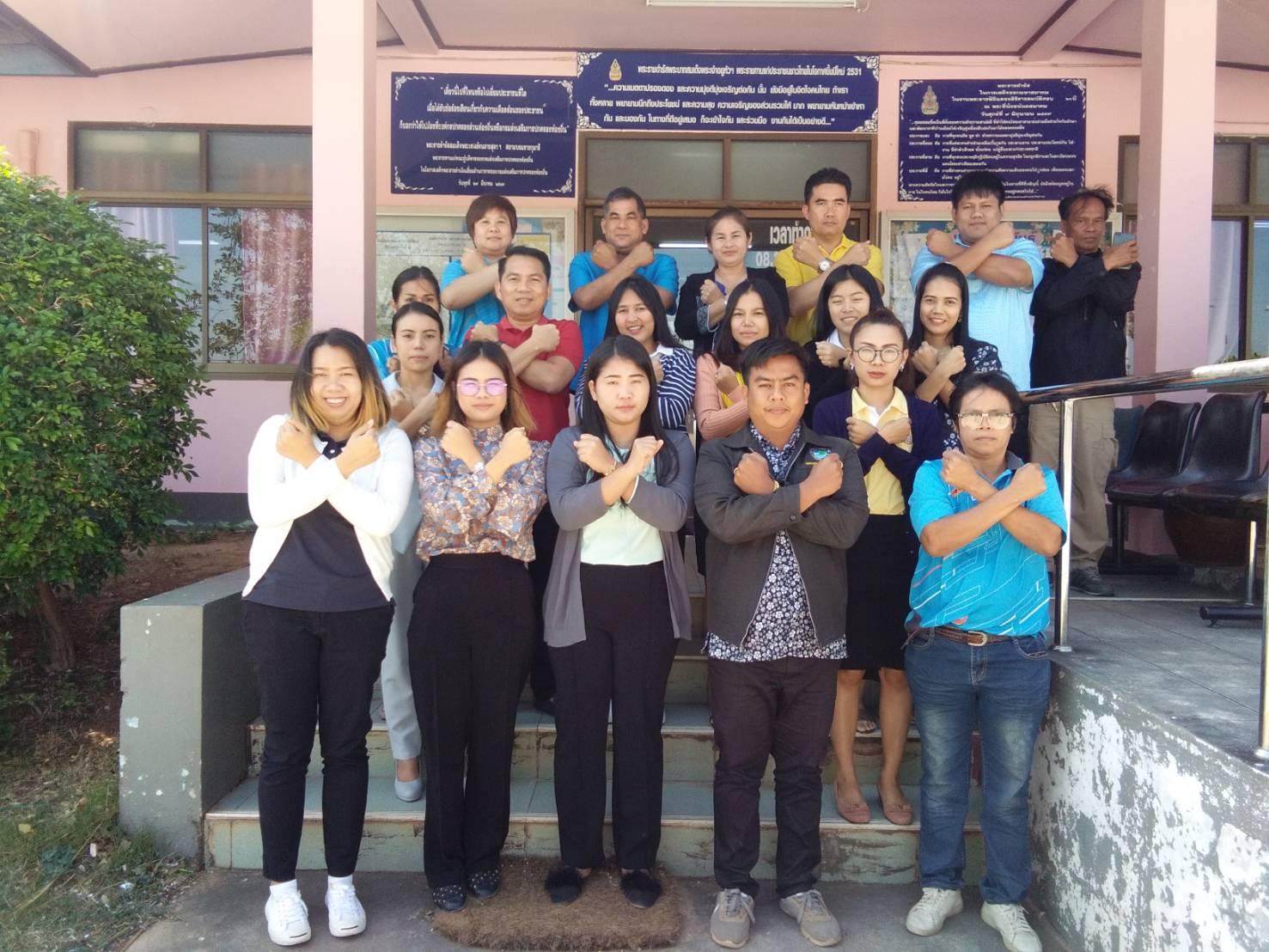 ภาพแสดงการดำเนินการหรือกิจกรรมที่แสดงให้เห็นถึงการให้ความสำคัญกับการพัฒนาและส่งเสริมหน่วยงานด้านคุณธรรมและโปร่งใส ปี 2563                                                                                                                                             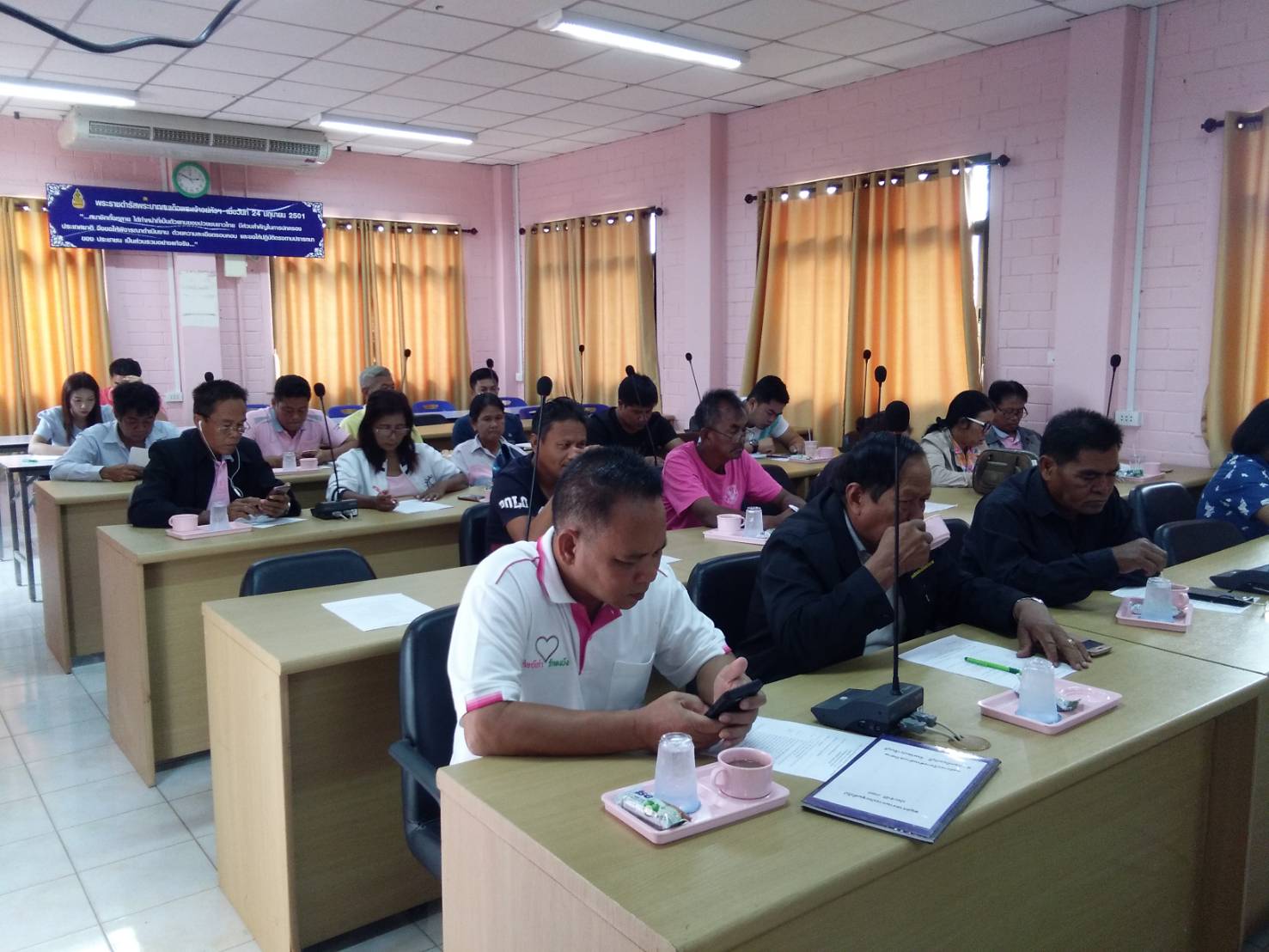 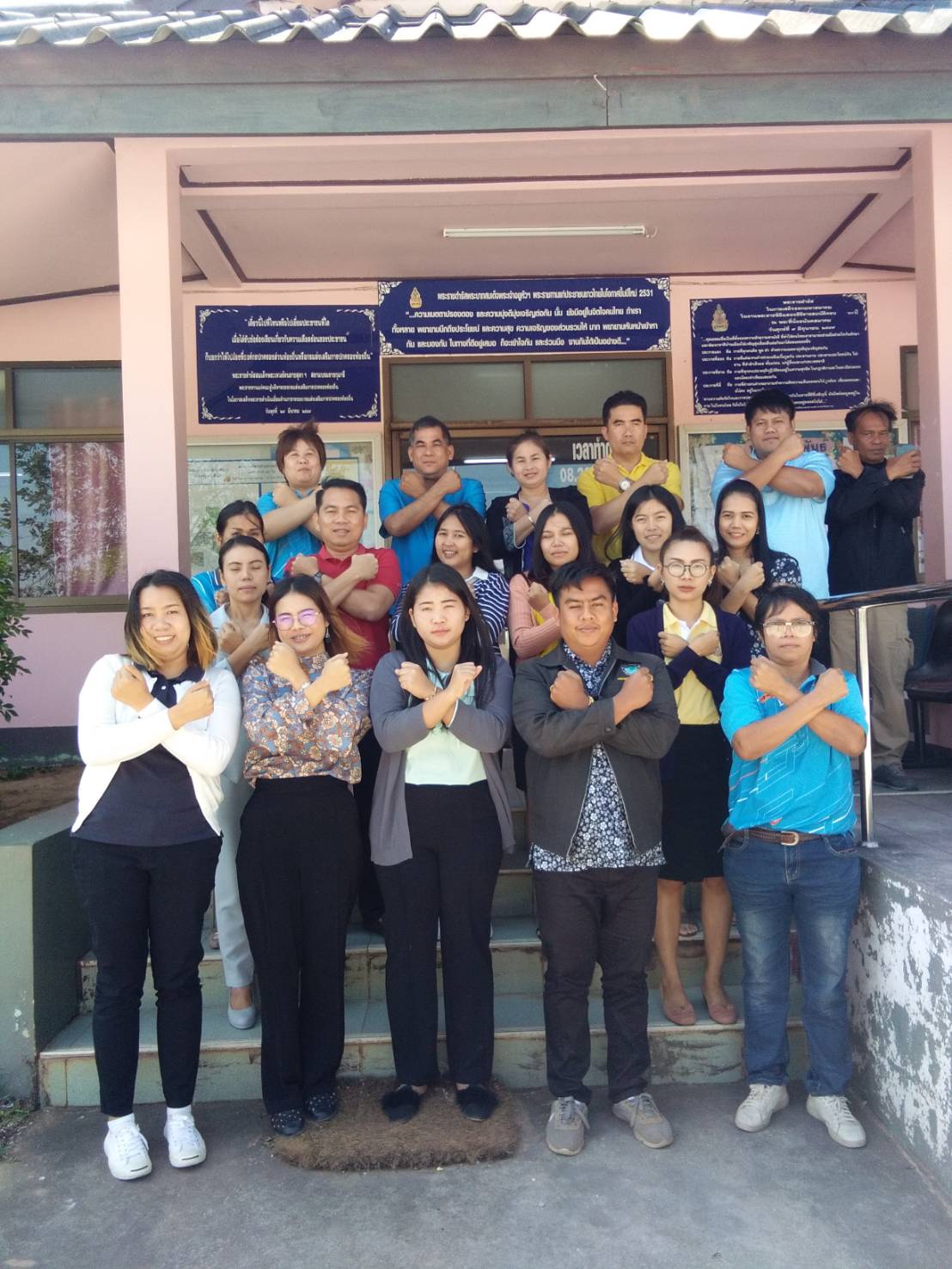                   ภาพแสดงการดำเนินการหรือกิจกรรมที่แสดงให้เห็นถึงการให้ความสำคัญกับการพัฒนาและส่งเสริมหน่วยงานด้านคุณธรรมและโปร่งใส ปี 2563                                                                    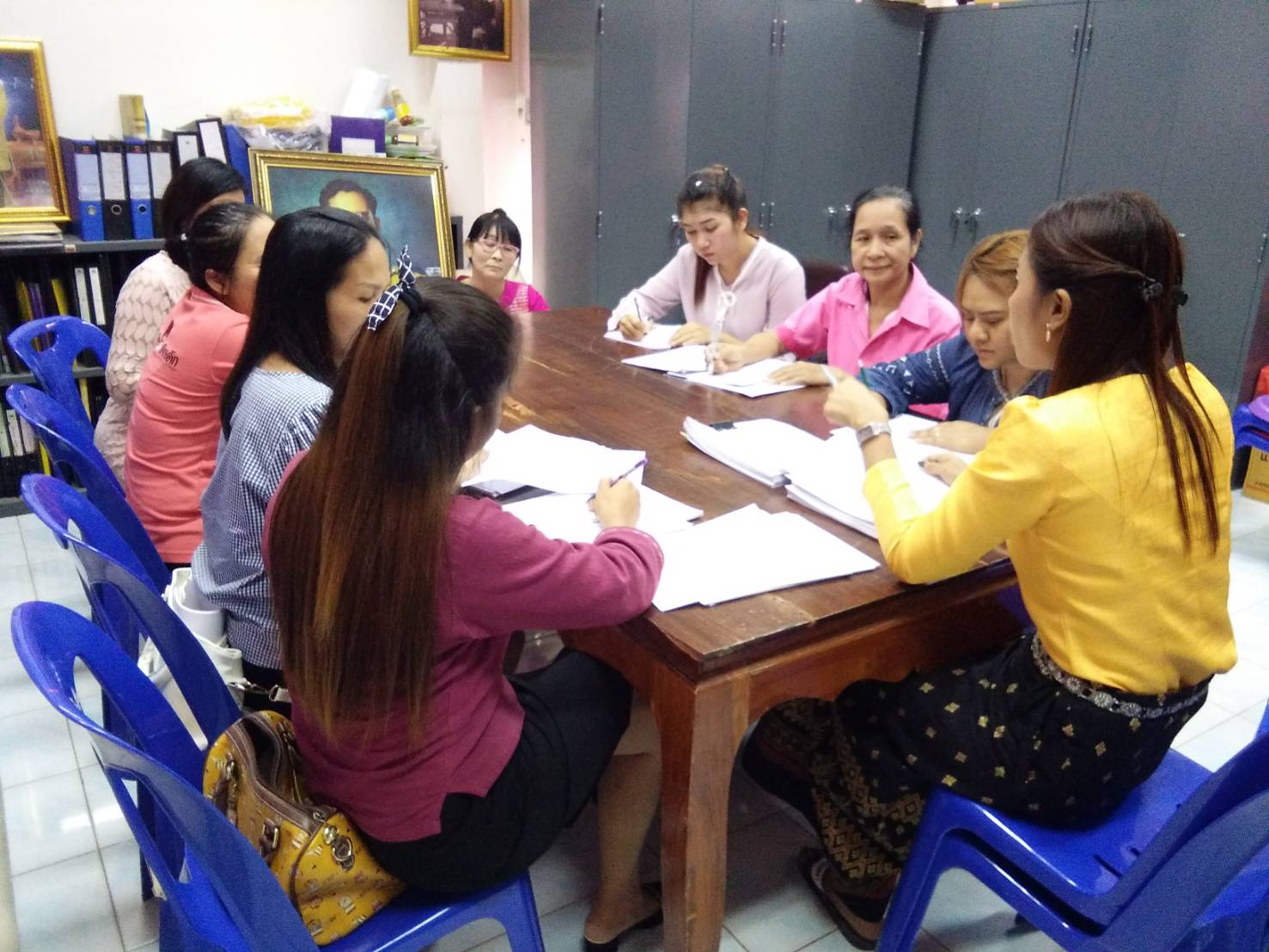                   ภาพแสดงการดำเนินการหรือกิจกรรมที่แสดงให้เห็นถึงการให้ความสำคัญกับการพัฒนาและส่งเสริมหน่วยงานด้านคุณธรรมและโปร่งใส ปี 2563                                                                    